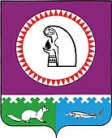 О внесении изменений в муниципальную программу«Осуществление поселком городского типа Октябрьскоефункций административного центра вмуниципальном образовании Октябрьский район»,утвержденную постановлением администрации  Октябрьского района от 19.11.2018 № 2587 Внести в муниципальную программу «Осуществление поселком городского типа Октябрьское функций административного центра в муниципальном образовании Октябрьский район», утвержденную постановлением администрации Октябрьского района от 19.11.2018 № 2587 (далее – Программа) следующие изменения:Строку «Целевые показатели муниципальной программы» Паспорта Программы изложить в следующей редакции:«».Таблицы 1, 2 Программы изложить в новой редакции согласно приложениям №№ 1, 2  к постановлению.2.	Опубликовать постановление в официальном сетевом издании «октвести.ру».3.	Контроль за выполнением постановления возложить на заместителя главы Октябрьского района по экономике, финансам, председателя Комитета по управлению муниципальными финансами администрации Октябрьского района Куклину Н.Г.Глава Октябрьского района	                                 	   	                       А.П. КуташоваИсполнитель:Главный специалист отдела проектного управления,  административной реформы и реализации программ  Управления экономического развития  администрации Октябрьского районаМетелёва Т. Н., (34678) 28-131Согласовано:Заместитель главы Октябрьского района по экономике, финансам, председатель                                                             Комитета по управлению муниципальными                                                     финансами администрации Октябрьского района                                     Н.Г. Куклина        	                                                                                                                                                      Первый заместитель главы Октябрьского района  по правовому обеспечению, управляющий				   Н.В. Хромовделами администрации Октябрьского района		       Начальник Управления экономического				               Е. Н. Стародубцеваразвития администрации Октябрьского района		    Председатель контрольно-счетной палаты                                                 С.В. ПатрактиноваОктябрьского района                                                              Глава городского поселения Октябрьское                                                  В.В. СенченковЮридический отделадминистрации Октябрьского района			     Степень публичности – 1 МНПА Разослать: УЭР – 1 экз. на бумажном носителе, 1 экз. в эл.виде  Администрации городского поселения Октябрьское – 1 экз. на бумажном носителе, 1 экз. в эл.видеКСП Октябрьского района – 1 экз. в эл.виде. Приложение № 1к постановлению администрации Октябрьского районаот «__» _______ 2020 г. № _____«Таблица 1Целевые показатели муниципальной программыПоказатель 1 - данный показатель является количественным, значение показателя рассчитывается исходя из фактической площади устроенных и отремонтированных пешеходных тротуаров в течение года. Показатель 2 - данный показатель является количественным, значение показателя рассчитывается исходя из фактического количества установленных объектов уличного освещения в течение года.Показатель 3 - данный показатель является количественным, значение показателя рассчитывается исходя из фактической площади устроенных асфальтовым покрытием внутрипоселковых дорог в течение года. Показатель 4 - данный показатель является количественным, значение показателя рассчитывается исходя из фактического количества установленных детских игровых площадок в течение года.».Приложение № 2к постановлению администрации Октябрьского районаот «__» _____  2020 г. № ____ «Таблица 2Распределение финансовых ресурсов муниципальной программы».     Муниципальное образование Октябрьский районАДМИНИСТРАЦИЯ ОКТЯБРЬСКОГО РАЙОНАПОСТАНОВЛЕНИЕ     Муниципальное образование Октябрьский районАДМИНИСТРАЦИЯ ОКТЯБРЬСКОГО РАЙОНАПОСТАНОВЛЕНИЕ     Муниципальное образование Октябрьский районАДМИНИСТРАЦИЯ ОКТЯБРЬСКОГО РАЙОНАПОСТАНОВЛЕНИЕ     Муниципальное образование Октябрьский районАДМИНИСТРАЦИЯ ОКТЯБРЬСКОГО РАЙОНАПОСТАНОВЛЕНИЕ     Муниципальное образование Октябрьский районАДМИНИСТРАЦИЯ ОКТЯБРЬСКОГО РАЙОНАПОСТАНОВЛЕНИЕ     Муниципальное образование Октябрьский районАДМИНИСТРАЦИЯ ОКТЯБРЬСКОГО РАЙОНАПОСТАНОВЛЕНИЕ     Муниципальное образование Октябрьский районАДМИНИСТРАЦИЯ ОКТЯБРЬСКОГО РАЙОНАПОСТАНОВЛЕНИЕ     Муниципальное образование Октябрьский районАДМИНИСТРАЦИЯ ОКТЯБРЬСКОГО РАЙОНАПОСТАНОВЛЕНИЕ     Муниципальное образование Октябрьский районАДМИНИСТРАЦИЯ ОКТЯБРЬСКОГО РАЙОНАПОСТАНОВЛЕНИЕ     Муниципальное образование Октябрьский районАДМИНИСТРАЦИЯ ОКТЯБРЬСКОГО РАЙОНАПОСТАНОВЛЕНИЕ     Муниципальное образование Октябрьский районАДМИНИСТРАЦИЯ ОКТЯБРЬСКОГО РАЙОНАПОСТАНОВЛЕНИЕ«»2020г.№пгт. Октябрьскоепгт. Октябрьскоепгт. Октябрьскоепгт. Октябрьскоепгт. Октябрьскоепгт. Октябрьскоепгт. Октябрьскоепгт. Октябрьскоепгт. Октябрьскоепгт. Октябрьскоепгт. ОктябрьскоеЦелевые показатели муниципальной программыУвеличение площади устроенных и отремонтированных пешеходных тротуаров  с 370,5 м2 до 634 м2 Увеличение количества установленных объектов уличного освещения с 172 шт. до 232 шт.Увеличение площади устроенных асфальтовым покрытием внутрипоселковых дорог, с 1075 до 12524 м2  Увеличение количества детских игровых площадок с 3 до 4 ед.№ показателяНаименование целевых показателей Базовый показатель на начало реализации программы (на 31.12.2018 г.)Значения показателя  по годамЗначения показателя  по годамЗначения показателя  по годамЗначения показателя  по годамЗначения показателя  по годамЗначения показателя  по годамЗначения показателя  по годамЦелевое значение показателя на момент окончания реализации муниципальной программы№ показателяНаименование целевых показателей Базовый показатель на начало реализации программы (на 31.12.2018 г.)2019 г.2020 г.2021 г.2022 г.2023 г.2024 г.2025 г.2030 гг.124567891011121.Площадь устроенных и отремонтированных пешеходных тротуаров (м2) 370,573,51020102010206342.Количество установленных объектов уличного освещения (шт.)17201001001002323.Площадь устроенных асфальтовым покрытием внутрипоселковых дорог (м2)107511502299950900850800750125244.Увеличение количества детских игровых площадок (ед.)301000004Номер основного мероприятияОсновные мероприятия муниципальной программы (их связь с целевыми показателями муниципальной программы)Ответственный исполнитель/ соисполнительИсточники финансирования Финансовые затраты на реализацию (тыс. руб.)Финансовые затраты на реализацию (тыс. руб.)Финансовые затраты на реализацию (тыс. руб.)Финансовые затраты на реализацию (тыс. руб.)Финансовые затраты на реализацию (тыс. руб.)Финансовые затраты на реализацию (тыс. руб.)Финансовые затраты на реализацию (тыс. руб.)Финансовые затраты на реализацию (тыс. руб.)Финансовые затраты на реализацию (тыс. руб.)Номер основного мероприятияОсновные мероприятия муниципальной программы (их связь с целевыми показателями муниципальной программы)Ответственный исполнитель/ соисполнительИсточники финансирования всегов том числев том числев том числев том числев том числев том числев том числев том числеНомер основного мероприятияОсновные мероприятия муниципальной программы (их связь с целевыми показателями муниципальной программы)Ответственный исполнитель/ соисполнительИсточники финансирования всего2019 г.2020 г.2021 г.2022 г.2023 г.2024 г.2025 г.2026-2030 гг.123456789101112131.Обеспечение и организация мероприятий по благоустройству улиц, тротуаров, сохранение объектов внешнего благоустройства (зеленое хозяйство), содержание, ремонт объектов уличного освещения (1, 2, 4)Администрация городского поселения ОктябрьскоеВсего6 750,75001 250,75005005005005002 5001.Обеспечение и организация мероприятий по благоустройству улиц, тротуаров, сохранение объектов внешнего благоустройства (зеленое хозяйство), содержание, ремонт объектов уличного освещения (1, 2, 4)Администрация городского поселения ОктябрьскоеБюджет автономного округа 0,00,00,00,00,00,00,00,00,01.Обеспечение и организация мероприятий по благоустройству улиц, тротуаров, сохранение объектов внешнего благоустройства (зеленое хозяйство), содержание, ремонт объектов уличного освещения (1, 2, 4)Администрация городского поселения ОктябрьскоеМестный бюджет 6 750,75001 250,75005005005005002 5002.Реализация мероприятий направленных на обеспечение дополнительных мер безопасности на автомобильных дорогах административного центра (3)Администрация городского поселения ОктябрьскоеВсего44 249,33 5005 749,33 5003 5003 5003 5003 50017 5002.Реализация мероприятий направленных на обеспечение дополнительных мер безопасности на автомобильных дорогах административного центра (3)Администрация городского поселения ОктябрьскоеБюджет автономного округа 0000000002.Реализация мероприятий направленных на обеспечение дополнительных мер безопасности на автомобильных дорогах административного центра (3)Администрация городского поселения ОктябрьскоеМестный бюджет 44 249,33 5005 749,33 5003 5003 5003 5003 50017 500ВСЕГО ПО ПРОГРАММЕВСЕГО ПО ПРОГРАММЕВсего51 0004 0007 0004 0004 0004 0004 0004 00020 000Бюджет автономного округа 000000000Местный бюджет51 0004 0007 0004 0004 0004 0004 0004 00020 000В том числе:В том числе:В том числе:В том числе:В том числе:В том числе:В том числе:В том числе:В том числе:В том числе:В том числе:В том числе:В том числе:Администрация городского поселения ОктябрьскоеАдминистрация городского поселения ОктябрьскоеВсего51 0004 0007 0004 0004 0004 0004 0004 00020 000Администрация городского поселения ОктябрьскоеАдминистрация городского поселения ОктябрьскоеБюджет автономного округа000000000Администрация городского поселения ОктябрьскоеАдминистрация городского поселения ОктябрьскоеМестный бюджет51 0004 0007 0004 0004 0004 0004 0004 00020 000